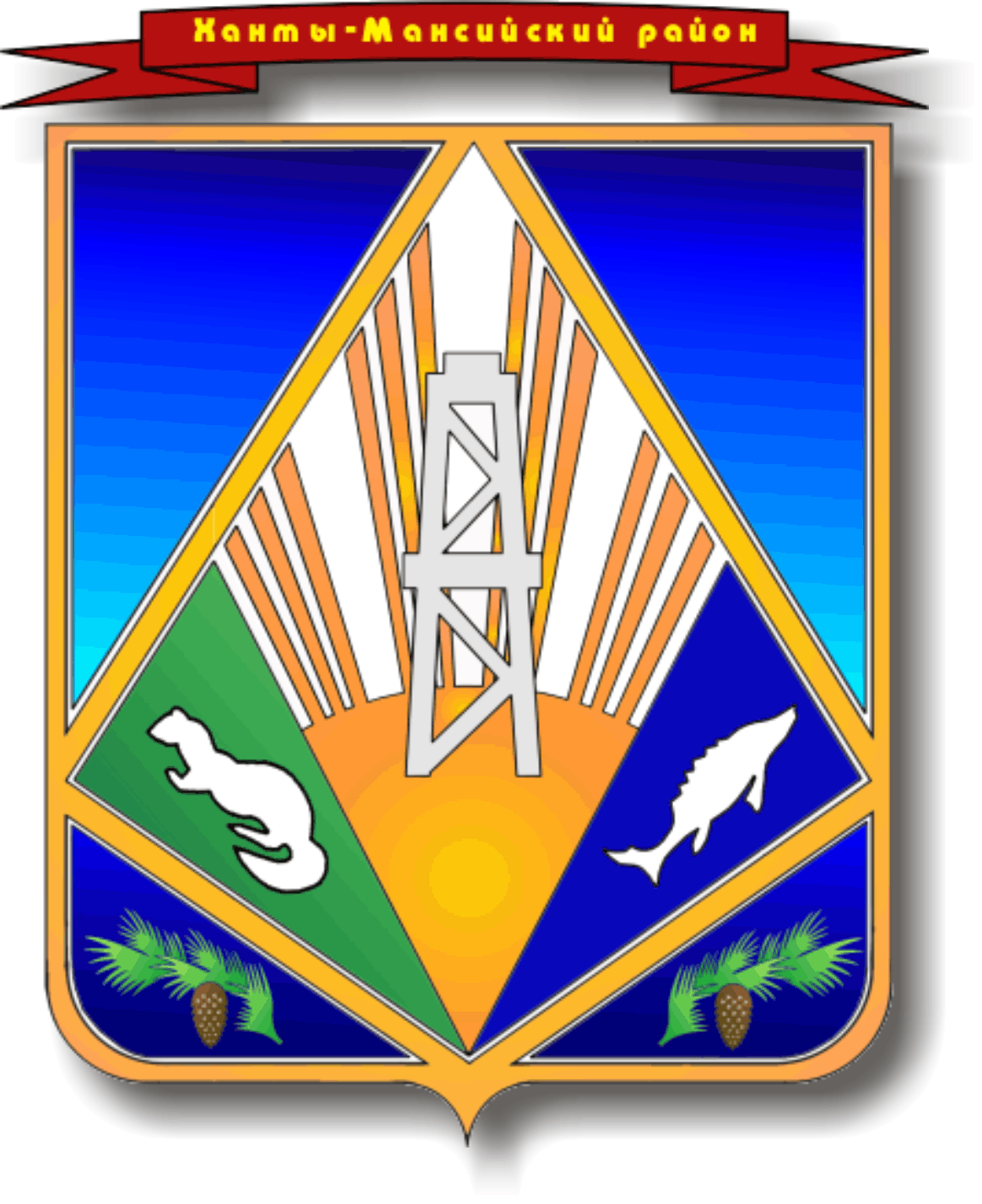 ХАНТЫ-МАНСИЙСКИЙ АВТОНОМНЫЙ ОКРУГ – ЮГРАХАНТЫ-МАНСИЙСКИЙ РАЙОНПРЕДСЕДАТЕЛЬ ДУМЫ ХАНТЫ-МАНСИЙСКОГО РАЙОНАРАСПОРЯЖЕНИЕ10.12.2020									  	                № 56-рг. Ханты-МансийскО награжденииБлагодарственным письмомпредседателя Думы Ханты-Мансийского районаВ целях поощрения, признания заслуг и публичного оказания почета гражданам, в соответствии с Положением о Благодарственном письме и Памятном адресе председателя Думы Ханты-Мансийского района, утвержденным решением Думы Ханты-Мансийского района от 14.06.2017 № 168                                  «О Благодарственном письме и Памятном адресе председателя Думы Ханты-Мансийского района»:	1. За высокое профессиональное мастерство, многолетний добросовестный труд наградить Благодарственным письмом председателя Думы Ханты-Мансийского района4.	Опубликовать настоящее распоряжение в газете «Наш район» и разместить на официальном сайте администрации Ханты-Мансийского района.5.	Контроль за исполнением настоящего распоряжения оставляю за собой.Председатель ДумыХанты-Мансийского района					                    П.Н. ЗахаровАндриевскую Ирину Геннадьевну - начальника отдела сводного бюджетного планирования и межбюджетных отношений управления по бюджету комитета по финансам администрации Ханты-Мансийского района;Белкова Александра Сергеевича- водителя автомобиля 2 класса муниципального казенного учреждения Ханты-Мансийского района «Управление технического обеспечения»;Буракову Марину Николаевну- начальника отдела организационного обеспечения деятельности муниципальных комиссий по делам несовершеннолетних и защите их прав администрации Ханты-Мансийского района;Брякунову Нину Астафьевну- уборщика служебных помещений муниципального бюджетного общеобразовательного учреждения Ханты-Мансийского района «Средняя общеобразовательная школа п. Горноправдинск»;Бондача Сергея Витальевича- водителя автомобиля 1 класса муниципального казенного учреждения Ханты-Мансийского района «Управление технического обеспечения»;Водостоева Валерия Юрьевича- водителя автомобиля 3 класса муниципального казенного учреждения Ханты-Мансийского района «Управление технического обеспечения»;Доронину Светлану Ивановну- уборщика служебных помещений муниципального бюджетного общеобразовательного учреждения Ханты-Мансийского района «Средняя общеобразовательная школа п. Горноправдинск»;Клименко Ксению Олеговну- инструктора по физической культуре муниципального казенного дошкольного образовательного учреждения Ханты-Мансийского района «Детский сад «Елочка» п. Бобровский»;Мотошина Михаила Витальевича- водителя автомобиля 2 класса муниципального казенного учреждения Ханты-Мансийского района «Управление технического обеспечения»;Сафонову Наталию Юрьевну- специалиста-эксперта управления муниципального имущества департамента имущественных и земельных отношений администрации Ханты-Мансийского района;Турукину Татьяну Ивановну- заместителя начальника управления по бюджету комитета по финансам администрации Ханты-Мансийского района;Фролову Елену Владимировну- воспитателя муниципального казенного дошкольного образовательного учреждения Ханты-Мансийского района «Детский сад «Елочка»                п. Бобровский»;Шрейдера Александра Робертовича- водителя автомобиля 3 класса муниципального казенного учреждения Ханты-Мансийского района «Управление технического обеспечения».          2. За высокое профессиональное мастерство, многолетний добросовестный труд, вклад в развитие образования Ханты-Мансийского района наградить Благодарственным письмом председателя Думы Ханты-Мансийского района          2. За высокое профессиональное мастерство, многолетний добросовестный труд, вклад в развитие образования Ханты-Мансийского района наградить Благодарственным письмом председателя Думы Ханты-Мансийского районаДемеху Ивана Анатольевича- учителя истории муниципального бюджетного общеобразовательного учреждения Ханты-Мансийского района «Средняя общеобразовательная школа п. Горноправдинск»;Еремину Надежду Семеновну- учителя математики муниципального бюджетного общеобразовательного учреждения Ханты-Мансийского района «Средняя общеобразовательная школа п. Горноправдинск»;Зайцеву Елену Юрьевну- учителя физической культуры муниципального бюджетного общеобразовательного учреждения Ханты-Мансийского района «Средняя общеобразовательная школа п. Горноправдинск»;Корончика Александра Юрьевичаучителя технологии муниципального бюджетного общеобразовательного учреждения Ханты-Мансийского района «Средняя общеобразовательная школа п. Горноправдинск»;Коржевскую Оксану Владимировну- учителя химии, географии муниципального бюджетного общеобразовательного учреждения Ханты-Мансийского района «Средняя общеобразовательная школа п. Горноправдинск»;Тимофееву Светлану Александровну- учителя математики муниципального бюджетного общеобразовательного учреждения Ханты-Мансийского района «Средняя общеобразовательная школа п. Горноправдинск».         3. За значительный вклад в развитие культуры на территории Ханты-Мансийского района наградить Благодарственным письмом председателя Думы Ханты-Мансийского района         3. За значительный вклад в развитие культуры на территории Ханты-Мансийского района наградить Благодарственным письмом председателя Думы Ханты-Мансийского районаБоброва Дмитрия Валерьевича- руководителя клубного формирования территориального подразделения Бобровский Дом культуры «Строитель» муниципального бюджетного учреждения культуры, молодежной политики, физкультуры и спорта «Культурно – досуговый центр «Геолог» сельского поселения Горноправдинск;Косполова Сергея Васильевича - художника-декоратора муниципального бюджетного учреждения культуры, молодежной политики, физкультуры и спорта «Культурно – досуговый центр «Геолог» сельского поселения Горноправдинск;Петрова Сергея Евгеньевича- звукооператора муниципального бюджетного учреждения культуры, молодежной политики, физкультуры и спорта «Культурно – досуговый центр «Геолог» сельского поселения Горноправдинск.